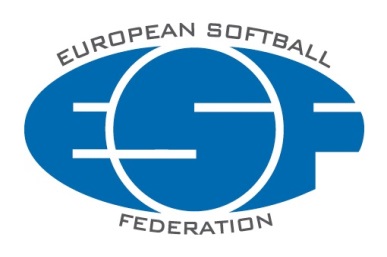 REGISTRATION FORM EUROPEAN BASIC SLOW PITCH UMPIRES CLINIC 2017Almere – NetherlandsJune 28 – July 2, 2017Federation: Candidate(s): Name and first name		address		e-mail			tel……………………………………………………………………………………………………………………………………………………………………………………………………………………………………………………………………………………………………………………………………………………………………………………………………………………………………………………………………………………………………………Please send back this form as soon as possible to DoU Co-Chair, Carolien Stadhouders, but no later than March 1, 2017.Email: cstadhouders@europeansoftball.orgPayment of clinic fee: 75 € has to be transferred before March 1, 2017 to the ESF account: European Softball FederationIBAN: BE08 0016 7196 1213   --   BIC: GEBABEBB